                 MEDINAH LEGION OF HONOR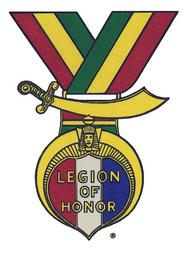 NEW MEMBER APPLICATIONDate of application:  _________________________Name: ____________________________________ Lady’s name: _________________Address: ______________________________________________________________City: _________________________________________ State: ____ Zip: ___________Cell Phone: _________________________ Home phone: _______________________Email: ________________________________________________________________Medinah membership number: ________________	Date joined: ______________Membership in other Medinah units/clubs:  _________________________________Blue Lodge: ______________________________________________________Branch of Service: _____________________ Highest Rank: _____________________Dates of Service: _______________________________________________________Specialty: _____________________________________________________________Proof of service:  (DD 214 or Current Military ID) ________________________________ Annual membership $20, or Life Membership $100:  Amount paid: $__________ 	by CK # _________ or, Cash $______________Make Check payable to:  		Medinah Military UnitBring payment to a meeting.  1st Wednesday of the month at Medinah.or mail it to: Medinah LOH, 550 Shriners Drive, Addison, IL 60101  AttN: LOH1st Line Sponsor print: ____________________________________________________    2nd line Sponsor print: ____________________________________________________Date approved: ___________________________